Tisztelt Baráti Kör Tagok, Kedves Egyetemünket Pártoló, Segítő Társak!2019/2020 tanév második szemeszterét búcsúztató összefoglalóNem panaszkodhatunk, hogy unalmas időket élünk! Éppen csak hogy megünnepeltük 30 éves fennállásunkat és ismét micsoda tanévet hagyunk magunk mögött. Tanúi és részesei lehettünk az Egyetemünk 250. születésnapjának is és 100 évvel Trianon után az elmúlt hónapok eseményei újra bizonyították, hogy nemcsak a messzi, de még a közeljövő eseményei sem jósolhatók meg biztosan. A vírusjárvány házi börtönbe kényszerített mindnyájunkat lelassítva életünket, kivéve az idő múlását, számos haszonnal is járt; megerősödött bennünk az érzés, hogy szükségünk van az Alma Materünkhöz való kötődésünkre, egymásra, az emberi kapcsolatokra. Esendőségünk újbóli felismerése áthatja gondolatainkat és változtatja viselkedésünket, és talán emberibbé is teszi ismét világunkat.Ami a Baráti Kör működését illeti, a közeljövőben egyrészt meg kell oldanunk a lehetetlent, azaz a meghitt személyes együttlétet a fizikális személyes találkozás nélkül, hogy folytathassuk az érdekes és tanulságos találkozókat, amit az előző években olyan sikeresen megvalósítottak elnökeink. Másrészt ki kell lépnünk öregedő zárt körünkből, hogy az ifjabb nemzedékekkel karöltve, egymást kölcsönösen erősítve egyengessük, élvezzük és karban tartsuk kötélszerűen összefonódó útjainkat, melynek bár egyes szálai végesek, mégiscsak erősödő, biztos jövőt hordoznak.Amíg fertőzés ellen megfelelő védelemmel, azaz oltással nem rendelkezünk, addig korunkra való tekintettel a legmesszebb menő óvatosságot, a személyes zárt térben való találkozások mellőzését, illetve az on-line kapcsolatok, előadások rendszeres szervezését javaslom. Az alábbiakban tájékoztatásul összefoglalom az elmúlt szemeszterben megvalósult programjainkat, illetve az őszre tervezett csütörtök délutánonkénti előadás sorozatunk részleteit.        Sikeresen megtartott hagyományos hónapvégi rendezvényeink:Január 29: Prof. Dr. Mérő László matematikus, publicista, pszichológus (ELTE Pszichológiai Intézet, Babes-Bolyai Tudományegyetem) „A csodák logikája”; Hajdú Rozina Ida hatodéves orvostanhallgató (a Baráti Kör „Dr. Balázs Dezső és Walter Julianna” pályázatának 2019. évi díjazottja) „A retina dimenziói. Hogyan jutottam medikaként a cukorbetegségtől a génterápiáig?”Február 26: Dr. Joób-F. Árpád PhD osztályvezető egyetemi docens, igazgatóhelyettes (SE Arc-Állcsont-Szájsebészeti és Fogászati Klinika) „Fogászati implantátumok sikerességének feltételei”; Dr. Körmöczi Kinga egyetemi tanársegéd (SE Arc-Állcsont-Szájsebészeti és Fogászati Klinika) „Bölcsességfogak aktuális kérdései” (Fogorvosi Tagozat)A vírusjárvány alatt Zoom rendszeren keresztül a Baráti Kör tagjai számára is hozzáférhetővé tett, a Tudomány és Művészet Kórélettana című egyetemi kurzusként megtartott félévi előadások:Április 30.: Prof. emer. Dr. Rosivall László „Tanulni, tanulni, tanulni - Jó tanuló, vagy rossz tanuló” (bevezető előadás)Prof. Z. Karvalics László (SZTE) „Élethosszig tartó kutatás (lifelong research) - ahol a tanulás és a tudomány jövője találkozik”Május 7.: Prof. emer. Dr. Rosivall László „Nem mondhatom el senkinek, elmondom hát mindenkinek" (bevezető előadás)Prof. Rusvai Miklós (Állatorvostudományi Egyetem) „Vírusfertőzések - A járványtanász szemével”Május 14.: Prof. emer. Dr. Rosivall László „Hol van a szó művészi hatalma?” (bevezető előadás)Prof. Balázs Géza (MTA) „A nyelv titkai. Látható és láthatatlan kommunikáció”Az ősszel folytatódó - Zoom rendszeren keresztül meghallgatható - előadás sorozat programja:Közérdek, közhaszon, Rosivall LászlóOktatás, kutatás, egészségügy a közgazdász szemével, Csath Magdolna, egyetemi tanár (SZIE, NKE)„Uram, háborúból jövök én”, Rosivall LászlóKiberbiztonság, kiberháború, Kovács László, dandártábornok, egyetemi tanár (NKE)Oltani vagy nem oltani? Rosivall LászlóVédőoltás vírusok ellen, Rusvai Miklós, ny. egyetemi tanár (Állatorvostudományi Egyetem)Cigány Orvosképzési Program, Rosivall LászlóMagyar cigányság és a jövő, Szabóné dr. Kármán Judit, romológus, egyetemi docens (Debreceni Református Hittudományi Egyetem)Mit tükröz a városkép? Rosivall LászlóVárosok kertje, kertek városa, Fekete Albert, egyetemi tanár (SZIE)Múzeum az egész világ, Rosivall LászlóMagyar Nemzeti Múzeum főigazgatójának élete és álmai, Varga Benedek, főigazgató (MNM)„Száll a madár ágrul ágra, száll az ének szájrul szájra…”, Rosivall LászlóEgy jezsuita költő vallomása, Sajgó Szabolcs, író, költőBronz, márvány, kerámia…, Lelkük van az anyagoknak? Rosivall LászlóMagyar örökség, Józsa Judit, kerámiaszobrász, művészettörténészMűvészeti érték – eszmék, üzletek, Rosivall LászlóQuo vadis képzőművészet, Radák Eszter, rektor, (MKE)Paparazzitól a természetfotósig, Rosivall LászlóA magyar fotóművészet óriásai, Török András, író, művelődéstörténész Szemmel, kézzel vagy ketyerékkel, Rosivall LászlóA Liget Budapest projekt: Haladjunk vagy maradjunk? , Baán László, főigazgató (Szépművészeti Múzeum, Múzeum Negyed)Népművészet, Rosivall LászlóBőrművészet, Molnár Imre, bőrműves iparművész, Magyar Művészeti Akadémia tagjaMagyar király az Isteni színjátékban, Rosivall LászlóBotticelli Esztergomban, Prokopp Mária, művészettörténészA kortárs művészetet hogyan is érthetnénk, ha alkotóik előttünk járnak? Rosivall LászlóMMA felelőssége; kortárs magyar művészek- magyar művészet, Vashegyi György, Liszt Ferenc díjas karmester, MMA elnöke„Nem én kiáltok, a vers dübörög”, Rosivall László  Versmondás - Latinovits Zoltán titka, Szigethy Gábor, Kossuth-díjas színháztörténész További hírek, információk: Az ősszel esedékes évi közgyűlésünk lebonyolítása az új rendeletek figyelembe vételével fog történni. Szükség esetén élve a törvény adta lehetőséggel a vezetőség él a közgyűlési joggal. A Baráti Kör együttműködésével a Nagyvárad téri E-Galeri Zenei Műhely pályázatot nyújtott be a Nemzeti Kulturális Alap Hangfoglaló Könnyűzene Támogató Programjához rövid, közönség nélküli, saját szerzeményeket bemutató élő koncertfelvételek készítésének támogatására.  Várszegi Kornélia, az Egyetem Testnevelési és Sportközpontjának igazgatója lehetőséget biztosít a Baráti Kör tagjai számára a Zágrábi utcai sporttelep létesítményeinek kedvezményes (50 %-os) igénybevételére. Kérjük az érdeklődőket, hogy – a tagság előzetes igazolása miatt – a Baráti Kör titkárságán (e-mail: baratikor@semmelweis-univ.hu  tel.: +36-1-459-1500/56385) jelezzék igényüket.Folyamatosan dolgozunk azon, hogy a Baráti Kör és az Alumni szervezet a közös cél okán minél szélesebb területen és körben együttműködjék, hogy a különböző generációk találkozhassanak az eszme barikádokon és közösen kéz a kézbe építsék a jövőt. Továbbra is várjuk a visszajelzéseket, javaslatokat, híreket és ötleteket. Előre hát mind, aki Semmelweis, pláne, ha Baráti Kör is!Budapest, 2020. június 04.                                                                                             Üdvözlettel: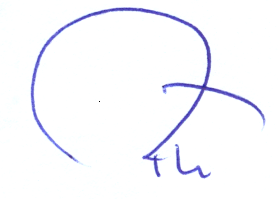                                                                                               Rosivall László                                                                                               elnök